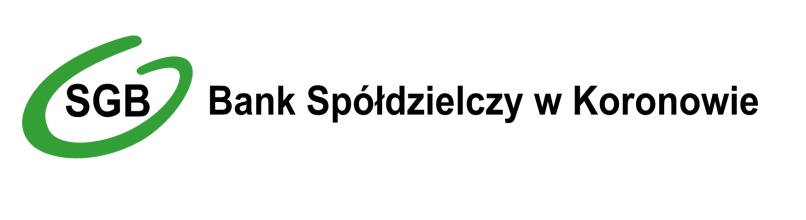 Wniosek o udzielenie limitu kredytowego i wydanie karty kredytowejWniosek o wydanie karty dodatkowej - kredytowejProsimy wypełnić DRUKOWANYMI LITERAMI, a w odpowiednich polach  wstawić X.Prosimy wypełnić DRUKOWANYMI LITERAMI, a w odpowiednich polach  wstawić X.Prosimy wypełnić DRUKOWANYMI LITERAMI, a w odpowiednich polach  wstawić X.Prosimy wypełnić DRUKOWANYMI LITERAMI, a w odpowiednich polach  wstawić X.Prosimy wypełnić DRUKOWANYMI LITERAMI, a w odpowiednich polach  wstawić X.Prosimy wypełnić DRUKOWANYMI LITERAMI, a w odpowiednich polach  wstawić X.Prosimy wypełnić DRUKOWANYMI LITERAMI, a w odpowiednich polach  wstawić X.Prosimy wypełnić DRUKOWANYMI LITERAMI, a w odpowiednich polach  wstawić X.Prosimy wypełnić DRUKOWANYMI LITERAMI, a w odpowiednich polach  wstawić X.Prosimy wypełnić DRUKOWANYMI LITERAMI, a w odpowiednich polach  wstawić X.Prosimy wypełnić DRUKOWANYMI LITERAMI, a w odpowiednich polach  wstawić X.Prosimy wypełnić DRUKOWANYMI LITERAMI, a w odpowiednich polach  wstawić X.Prosimy wypełnić DRUKOWANYMI LITERAMI, a w odpowiednich polach  wstawić X.Prosimy wypełnić DRUKOWANYMI LITERAMI, a w odpowiednich polach  wstawić X.Prosimy wypełnić DRUKOWANYMI LITERAMI, a w odpowiednich polach  wstawić X.Prosimy wypełnić DRUKOWANYMI LITERAMI, a w odpowiednich polach  wstawić X.numer wniosku:miejscowość:data:--Bank:Rodzaj karty: Visa Mastercard Mastercard Gold Kwota kredytu:Zabezpieczenie kredytu: kredyt bez zabezpieczeń weksel własny in blancoZabezpieczenie kredytu: pełnomocnictwo do rachunku inneWNIOSKODAWCA - posiadacz karty głównejWNIOSKODAWCA - posiadacz karty głównejWNIOSKODAWCA - posiadacz karty głównejWNIOSKODAWCA - posiadacz karty głównejWNIOSKODAWCA - posiadacz karty głównejWNIOSKODAWCA - posiadacz karty głównejImię i nazwisko do umieszczenia 
na karcie (max.21 znaków):Imię i nazwisko do umieszczenia 
na karcie (max.21 znaków):Limit dzienny transakcji bezgotówkowych:Limit dzienny transakcji bezgotówkowych:transakcji MOTO - zamówień e-mail/telefonicznych:transakcji MOTO - zamówień e-mail/telefonicznych:transakcji internetowych:transakcji internetowych:Limit dzienny wypłat gotówki:Limit dzienny wypłat gotówki:Nr telefonu komórkowego:(pole obligatoryjne dla kart Mastercard Gold)Nr telefonu komórkowego:(pole obligatoryjne dla kart Mastercard Gold)Miejsce odbioru karty:Miejsce odbioru karty: odbiór osobisty w placówce Banku       za pośrednictwem poczty odbiór osobisty w placówce Banku       za pośrednictwem poczty odbiór osobisty w placówce Banku       za pośrednictwem poczty odbiór osobisty w placówce Banku       za pośrednictwem pocztySposób dostarczenia nr PIN Sposób dostarczenia nr PIN  pisemnie na wskazany adres korespondencyjny za pomocą SMS na telefon komórkowy o numerze hasło do pobrania PIN-u przez SMS (max 64 znaki, bez polskich znaków)  pisemnie na wskazany adres korespondencyjny za pomocą SMS na telefon komórkowy o numerze hasło do pobrania PIN-u przez SMS (max 64 znaki, bez polskich znaków)  pisemnie na wskazany adres korespondencyjny za pomocą SMS na telefon komórkowy o numerze hasło do pobrania PIN-u przez SMS (max 64 znaki, bez polskich znaków)  pisemnie na wskazany adres korespondencyjny za pomocą SMS na telefon komórkowy o numerze hasło do pobrania PIN-u przez SMS (max 64 znaki, bez polskich znaków) Dzień rozliczeniowy:Dzień rozliczeniowy: 1 dzień            7 dzień 1 dzień            7 dzień 14 dzień          21 dzień 14 dzień          21 dzieńZawiadamianie o zmianach regulaminu, taryfy w postaci:Zawiadamianie o zmianach regulaminu, taryfy w postaci: komunikatu przesyłanego Kredytobiorcy na wskazany adres poczty elektronicznej pisemnie na wskazany adres korespondencyjny komunikatu przesyłanego Kredytobiorcy na wskazany adres poczty elektronicznej pisemnie na wskazany adres korespondencyjny komunikatu przesyłanego Kredytobiorcy na wskazany adres poczty elektronicznej pisemnie na wskazany adres korespondencyjny komunikatu przesyłanego Kredytobiorcy na wskazany adres poczty elektronicznej pisemnie na wskazany adres korespondencyjnySposób doręczenia zestawień transakcji:Sposób doręczenia zestawień transakcji: na adres poczty elektronicznej wskazany w umowie pisemnie na wskazany adres korespondencyjny odbiór osobisty w dowolnej placówce Banku  na adres poczty elektronicznej wskazany w umowie pisemnie na wskazany adres korespondencyjny odbiór osobisty w dowolnej placówce Banku  na adres poczty elektronicznej wskazany w umowie pisemnie na wskazany adres korespondencyjny odbiór osobisty w dowolnej placówce Banku  na adres poczty elektronicznej wskazany w umowie pisemnie na wskazany adres korespondencyjny odbiór osobisty w dowolnej placówce Banku Upoważniam Bank do pobierania środków pieniężnych z ROR:Upoważniam Bank do pobierania środków pieniężnych z ROR: TAK       NIE TAK       NIE TAK       NIE TAK       NIENumer ROR:Przystąpienie do ubezpieczenia dla użytkowników kart kredytowych Mastercard Gold: oświadczam, że przed złożeniem wniosku  przekazano mi  nie przekazano mi informacje/i dotyczące/ych produktu ubezpieczeniowego oferowanego za pośrednictwem Banku, obejmujące/ych: zakres ubezpieczenia, wyłączenia odpowiedzialności Towarzystwa ubezpieczeń, sposób ustalania oraz zasady wypłaty świadczenia/odszkodowania ubezpieczeniowego, wyłączenia i ograniczenia dotyczące wysokości świadczenia/odszkodowania i karencji, wysokość ponoszonych kosztów związanych z ubezpieczeniem, zasady składania i rozpatrywania reklamacjiprzystępuję do nieodpłatnego pakietu  ubezpieczeń, obejmującego: szczegółowe warunki ubezpieczenia – Ubezpieczenie kart dla klienta,szczegółowe warunki ubezpieczenia – Ubezpieczenie następstw nieszczęśliwych wypadków w podróży zagranicznej, otrzymałem/am  nie otrzymałem/am Szczegółowe/ych warunki/ów ww. ubezpieczeń oferowanych do karty oraz Karty produktów  i akceptuję ich brzmienie.Niniejszym  wyrażam zgodę /  nie wyrażam zgody na udostępnienie przez Bank firmie Generali Towarzystwo Ubezpieczeń SA, z siedzibą przy 
ul. Senatorska 18, 00-082 Warszawa moich danych osobowych i informacji stanowiących tajemnicę bankową w celu umożliwienia wykonywania umowy ubezpieczenia, do której przystąpiłem oraz umożliwienia wykonania przez Generali TU SA obowiązków ubezpieczyciela w związku z dochodzeniem przeze mnie roszczenia z tytułu tej umowy ubezpieczenia.Oświadczam, że  zostałem/am  /  nie zostałem/am poinformowany o miejscu i terminie odbioru karty. wyrażam zgodę /  nie wyrażam zgody na udostępnianie danych osobowych zawartych we wniosku innym wydawcom kart płatniczych oraz ich organizacjom, w celu zapobiegania fałszerstwom i nadużyciom związanym z używaniem kart.Przystąpienie do ubezpieczenia dla użytkowników kart kredytowych Mastercard Gold: oświadczam, że przed złożeniem wniosku  przekazano mi  nie przekazano mi informacje/i dotyczące/ych produktu ubezpieczeniowego oferowanego za pośrednictwem Banku, obejmujące/ych: zakres ubezpieczenia, wyłączenia odpowiedzialności Towarzystwa ubezpieczeń, sposób ustalania oraz zasady wypłaty świadczenia/odszkodowania ubezpieczeniowego, wyłączenia i ograniczenia dotyczące wysokości świadczenia/odszkodowania i karencji, wysokość ponoszonych kosztów związanych z ubezpieczeniem, zasady składania i rozpatrywania reklamacjiprzystępuję do nieodpłatnego pakietu  ubezpieczeń, obejmującego: szczegółowe warunki ubezpieczenia – Ubezpieczenie kart dla klienta,szczegółowe warunki ubezpieczenia – Ubezpieczenie następstw nieszczęśliwych wypadków w podróży zagranicznej, otrzymałem/am  nie otrzymałem/am Szczegółowe/ych warunki/ów ww. ubezpieczeń oferowanych do karty oraz Karty produktów  i akceptuję ich brzmienie.Niniejszym  wyrażam zgodę /  nie wyrażam zgody na udostępnienie przez Bank firmie Generali Towarzystwo Ubezpieczeń SA, z siedzibą przy 
ul. Senatorska 18, 00-082 Warszawa moich danych osobowych i informacji stanowiących tajemnicę bankową w celu umożliwienia wykonywania umowy ubezpieczenia, do której przystąpiłem oraz umożliwienia wykonania przez Generali TU SA obowiązków ubezpieczyciela w związku z dochodzeniem przeze mnie roszczenia z tytułu tej umowy ubezpieczenia.Oświadczam, że  zostałem/am  /  nie zostałem/am poinformowany o miejscu i terminie odbioru karty. wyrażam zgodę /  nie wyrażam zgody na udostępnianie danych osobowych zawartych we wniosku innym wydawcom kart płatniczych oraz ich organizacjom, w celu zapobiegania fałszerstwom i nadużyciom związanym z używaniem kart.Przystąpienie do ubezpieczenia dla użytkowników kart kredytowych Mastercard Gold: oświadczam, że przed złożeniem wniosku  przekazano mi  nie przekazano mi informacje/i dotyczące/ych produktu ubezpieczeniowego oferowanego za pośrednictwem Banku, obejmujące/ych: zakres ubezpieczenia, wyłączenia odpowiedzialności Towarzystwa ubezpieczeń, sposób ustalania oraz zasady wypłaty świadczenia/odszkodowania ubezpieczeniowego, wyłączenia i ograniczenia dotyczące wysokości świadczenia/odszkodowania i karencji, wysokość ponoszonych kosztów związanych z ubezpieczeniem, zasady składania i rozpatrywania reklamacjiprzystępuję do nieodpłatnego pakietu  ubezpieczeń, obejmującego: szczegółowe warunki ubezpieczenia – Ubezpieczenie kart dla klienta,szczegółowe warunki ubezpieczenia – Ubezpieczenie następstw nieszczęśliwych wypadków w podróży zagranicznej, otrzymałem/am  nie otrzymałem/am Szczegółowe/ych warunki/ów ww. ubezpieczeń oferowanych do karty oraz Karty produktów  i akceptuję ich brzmienie.Niniejszym  wyrażam zgodę /  nie wyrażam zgody na udostępnienie przez Bank firmie Generali Towarzystwo Ubezpieczeń SA, z siedzibą przy 
ul. Senatorska 18, 00-082 Warszawa moich danych osobowych i informacji stanowiących tajemnicę bankową w celu umożliwienia wykonywania umowy ubezpieczenia, do której przystąpiłem oraz umożliwienia wykonania przez Generali TU SA obowiązków ubezpieczyciela w związku z dochodzeniem przeze mnie roszczenia z tytułu tej umowy ubezpieczenia.Oświadczam, że  zostałem/am  /  nie zostałem/am poinformowany o miejscu i terminie odbioru karty. wyrażam zgodę /  nie wyrażam zgody na udostępnianie danych osobowych zawartych we wniosku innym wydawcom kart płatniczych oraz ich organizacjom, w celu zapobiegania fałszerstwom i nadużyciom związanym z używaniem kart.Przystąpienie do ubezpieczenia dla użytkowników kart kredytowych Mastercard Gold: oświadczam, że przed złożeniem wniosku  przekazano mi  nie przekazano mi informacje/i dotyczące/ych produktu ubezpieczeniowego oferowanego za pośrednictwem Banku, obejmujące/ych: zakres ubezpieczenia, wyłączenia odpowiedzialności Towarzystwa ubezpieczeń, sposób ustalania oraz zasady wypłaty świadczenia/odszkodowania ubezpieczeniowego, wyłączenia i ograniczenia dotyczące wysokości świadczenia/odszkodowania i karencji, wysokość ponoszonych kosztów związanych z ubezpieczeniem, zasady składania i rozpatrywania reklamacjiprzystępuję do nieodpłatnego pakietu  ubezpieczeń, obejmującego: szczegółowe warunki ubezpieczenia – Ubezpieczenie kart dla klienta,szczegółowe warunki ubezpieczenia – Ubezpieczenie następstw nieszczęśliwych wypadków w podróży zagranicznej, otrzymałem/am  nie otrzymałem/am Szczegółowe/ych warunki/ów ww. ubezpieczeń oferowanych do karty oraz Karty produktów  i akceptuję ich brzmienie.Niniejszym  wyrażam zgodę /  nie wyrażam zgody na udostępnienie przez Bank firmie Generali Towarzystwo Ubezpieczeń SA, z siedzibą przy 
ul. Senatorska 18, 00-082 Warszawa moich danych osobowych i informacji stanowiących tajemnicę bankową w celu umożliwienia wykonywania umowy ubezpieczenia, do której przystąpiłem oraz umożliwienia wykonania przez Generali TU SA obowiązków ubezpieczyciela w związku z dochodzeniem przeze mnie roszczenia z tytułu tej umowy ubezpieczenia.Oświadczam, że  zostałem/am  /  nie zostałem/am poinformowany o miejscu i terminie odbioru karty. wyrażam zgodę /  nie wyrażam zgody na udostępnianie danych osobowych zawartych we wniosku innym wydawcom kart płatniczych oraz ich organizacjom, w celu zapobiegania fałszerstwom i nadużyciom związanym z używaniem kart.Przystąpienie do ubezpieczenia dla użytkowników kart kredytowych Mastercard Gold: oświadczam, że przed złożeniem wniosku  przekazano mi  nie przekazano mi informacje/i dotyczące/ych produktu ubezpieczeniowego oferowanego za pośrednictwem Banku, obejmujące/ych: zakres ubezpieczenia, wyłączenia odpowiedzialności Towarzystwa ubezpieczeń, sposób ustalania oraz zasady wypłaty świadczenia/odszkodowania ubezpieczeniowego, wyłączenia i ograniczenia dotyczące wysokości świadczenia/odszkodowania i karencji, wysokość ponoszonych kosztów związanych z ubezpieczeniem, zasady składania i rozpatrywania reklamacjiprzystępuję do nieodpłatnego pakietu  ubezpieczeń, obejmującego: szczegółowe warunki ubezpieczenia – Ubezpieczenie kart dla klienta,szczegółowe warunki ubezpieczenia – Ubezpieczenie następstw nieszczęśliwych wypadków w podróży zagranicznej, otrzymałem/am  nie otrzymałem/am Szczegółowe/ych warunki/ów ww. ubezpieczeń oferowanych do karty oraz Karty produktów  i akceptuję ich brzmienie.Niniejszym  wyrażam zgodę /  nie wyrażam zgody na udostępnienie przez Bank firmie Generali Towarzystwo Ubezpieczeń SA, z siedzibą przy 
ul. Senatorska 18, 00-082 Warszawa moich danych osobowych i informacji stanowiących tajemnicę bankową w celu umożliwienia wykonywania umowy ubezpieczenia, do której przystąpiłem oraz umożliwienia wykonania przez Generali TU SA obowiązków ubezpieczyciela w związku z dochodzeniem przeze mnie roszczenia z tytułu tej umowy ubezpieczenia.Oświadczam, że  zostałem/am  /  nie zostałem/am poinformowany o miejscu i terminie odbioru karty. wyrażam zgodę /  nie wyrażam zgody na udostępnianie danych osobowych zawartych we wniosku innym wydawcom kart płatniczych oraz ich organizacjom, w celu zapobiegania fałszerstwom i nadużyciom związanym z używaniem kart.Przystąpienie do ubezpieczenia dla użytkowników kart kredytowych Mastercard Gold: oświadczam, że przed złożeniem wniosku  przekazano mi  nie przekazano mi informacje/i dotyczące/ych produktu ubezpieczeniowego oferowanego za pośrednictwem Banku, obejmujące/ych: zakres ubezpieczenia, wyłączenia odpowiedzialności Towarzystwa ubezpieczeń, sposób ustalania oraz zasady wypłaty świadczenia/odszkodowania ubezpieczeniowego, wyłączenia i ograniczenia dotyczące wysokości świadczenia/odszkodowania i karencji, wysokość ponoszonych kosztów związanych z ubezpieczeniem, zasady składania i rozpatrywania reklamacjiprzystępuję do nieodpłatnego pakietu  ubezpieczeń, obejmującego: szczegółowe warunki ubezpieczenia – Ubezpieczenie kart dla klienta,szczegółowe warunki ubezpieczenia – Ubezpieczenie następstw nieszczęśliwych wypadków w podróży zagranicznej, otrzymałem/am  nie otrzymałem/am Szczegółowe/ych warunki/ów ww. ubezpieczeń oferowanych do karty oraz Karty produktów  i akceptuję ich brzmienie.Niniejszym  wyrażam zgodę /  nie wyrażam zgody na udostępnienie przez Bank firmie Generali Towarzystwo Ubezpieczeń SA, z siedzibą przy 
ul. Senatorska 18, 00-082 Warszawa moich danych osobowych i informacji stanowiących tajemnicę bankową w celu umożliwienia wykonywania umowy ubezpieczenia, do której przystąpiłem oraz umożliwienia wykonania przez Generali TU SA obowiązków ubezpieczyciela w związku z dochodzeniem przeze mnie roszczenia z tytułu tej umowy ubezpieczenia.Oświadczam, że  zostałem/am  /  nie zostałem/am poinformowany o miejscu i terminie odbioru karty. wyrażam zgodę /  nie wyrażam zgody na udostępnianie danych osobowych zawartych we wniosku innym wydawcom kart płatniczych oraz ich organizacjom, w celu zapobiegania fałszerstwom i nadużyciom związanym z używaniem kart.Oświadczam pod rygorem odpowiedzialności przewidzianej w art. 297 Kodeksu karnego, że informacje podane przeze mnie we Wniosku o udzielenie limitu kredytowego i wydanie karty kredytowej są zgodne ze stanem faktycznym. Oświadczam pod rygorem odpowiedzialności przewidzianej w art. 297 Kodeksu karnego, że informacje podane przeze mnie we Wniosku o udzielenie limitu kredytowego i wydanie karty kredytowej są zgodne ze stanem faktycznym. Oświadczam pod rygorem odpowiedzialności przewidzianej w art. 297 Kodeksu karnego, że informacje podane przeze mnie we Wniosku o udzielenie limitu kredytowego i wydanie karty kredytowej są zgodne ze stanem faktycznym. Oświadczam pod rygorem odpowiedzialności przewidzianej w art. 297 Kodeksu karnego, że informacje podane przeze mnie we Wniosku o udzielenie limitu kredytowego i wydanie karty kredytowej są zgodne ze stanem faktycznym. Oświadczam pod rygorem odpowiedzialności przewidzianej w art. 297 Kodeksu karnego, że informacje podane przeze mnie we Wniosku o udzielenie limitu kredytowego i wydanie karty kredytowej są zgodne ze stanem faktycznym. Oświadczam pod rygorem odpowiedzialności przewidzianej w art. 297 Kodeksu karnego, że informacje podane przeze mnie we Wniosku o udzielenie limitu kredytowego i wydanie karty kredytowej są zgodne ze stanem faktycznym. imię / imiona i nazwisko wnioskodawcyimię / imiona i nazwisko wnioskodawcyimię / imiona i nazwisko wnioskodawcyPESELPESELpodpisnumer wniosku:WNIOSKODAWCA - niebędący posiadaczem karty głównejWNIOSKODAWCA - niebędący posiadaczem karty głównejWNIOSKODAWCA - niebędący posiadaczem karty głównejOświadczam, że:  Rezygnuję z wydania dodatkowej karty kredytowej        Ubiegam się o wydanie dodatkowej karty kredytowej na podstawie odrębnego wnioskuOświadczam, że:  Rezygnuję z wydania dodatkowej karty kredytowej        Ubiegam się o wydanie dodatkowej karty kredytowej na podstawie odrębnego wnioskuOświadczam, że:  Rezygnuję z wydania dodatkowej karty kredytowej        Ubiegam się o wydanie dodatkowej karty kredytowej na podstawie odrębnego wnioskuOświadczam pod rygorem odpowiedzialności przewidzianej w art. 297 Kodeksu karnego, że informacje podane przeze mnie we Wniosku o udzielenie limitu kredytowego i wydanie karty kredytowej są zgodne ze stanem faktycznym.Oświadczam pod rygorem odpowiedzialności przewidzianej w art. 297 Kodeksu karnego, że informacje podane przeze mnie we Wniosku o udzielenie limitu kredytowego i wydanie karty kredytowej są zgodne ze stanem faktycznym.Oświadczam pod rygorem odpowiedzialności przewidzianej w art. 297 Kodeksu karnego, że informacje podane przeze mnie we Wniosku o udzielenie limitu kredytowego i wydanie karty kredytowej są zgodne ze stanem faktycznym.imię / imiona i nazwisko wnioskodawcyPESELpodpisAdnotacje Banku:Numer rachunku karty:Nadano nr karty:data, stempel funkcyjny i podpis pracownika BankuPotwierdzenie odbioru karty:Potwierdzenie wydania karty:Potwierdzenie wydania karty:data i podpis posiadacza karty data, stempel funkcyjny i podpis pracownika BankuProsimy wypełnić DRUKOWANYMI LITERAMI, a w odpowiednich polach  wstawić X.Prosimy wypełnić DRUKOWANYMI LITERAMI, a w odpowiednich polach  wstawić X.Prosimy wypełnić DRUKOWANYMI LITERAMI, a w odpowiednich polach  wstawić X.Prosimy wypełnić DRUKOWANYMI LITERAMI, a w odpowiednich polach  wstawić X.Prosimy wypełnić DRUKOWANYMI LITERAMI, a w odpowiednich polach  wstawić X.Prosimy wypełnić DRUKOWANYMI LITERAMI, a w odpowiednich polach  wstawić X.Prosimy wypełnić DRUKOWANYMI LITERAMI, a w odpowiednich polach  wstawić X.Prosimy wypełnić DRUKOWANYMI LITERAMI, a w odpowiednich polach  wstawić X.Prosimy wypełnić DRUKOWANYMI LITERAMI, a w odpowiednich polach  wstawić X.Prosimy wypełnić DRUKOWANYMI LITERAMI, a w odpowiednich polach  wstawić X.Prosimy wypełnić DRUKOWANYMI LITERAMI, a w odpowiednich polach  wstawić X.Prosimy wypełnić DRUKOWANYMI LITERAMI, a w odpowiednich polach  wstawić X.Prosimy wypełnić DRUKOWANYMI LITERAMI, a w odpowiednich polach  wstawić X.Prosimy wypełnić DRUKOWANYMI LITERAMI, a w odpowiednich polach  wstawić X.Prosimy wypełnić DRUKOWANYMI LITERAMI, a w odpowiednich polach  wstawić X.Prosimy wypełnić DRUKOWANYMI LITERAMI, a w odpowiednich polach  wstawić X.numer wniosku:miejscowość:data:--Bank:Rodzaj karty: Visa Mastercard Mastercard Gold WNIOSKODAWCA - użytkownik karty dodatkowejWNIOSKODAWCA - użytkownik karty dodatkowejWNIOSKODAWCA - użytkownik karty dodatkowejImię / Imiona:Nazwisko:Imię i nazwisko do umieszczenia 
na karcie (max.21 znaków):Data urodzenia:Miejsce urodzenia:Nazwisko panieńskie matki:PESEL:Obywatelstwo:Dokument  tożsamości: dowód osobisty   dokument mObywatel (mDowód)    paszport   inny, jaki? Seria i numer dokumentu tożsamości:Adres zameldowania:miejscowość:ulica / nr domu / mieszkania:kod pocztowy / poczta:Adres zamieszkania:miejscowość:ulica / nr domu / mieszkania:kod pocztowy / poczta:Adres do korespondencji:miejscowość:ulica / nr domu / mieszkania:kod pocztowy / poczta:Nr telefonu komórkowego:(pole obligatoryjne dla karty Mastercard Gold)Adres e-mail:Limit dzienny transakcji bezgotówkowych:transakcji MOTO  - zamówień e-mail/telefonicznych:  transakcji internetowych:Limit dzienny wypłat gotówki:Miejsce odbioru karty: odbiór osobisty w placówce Banku   /   za pośrednictwem poczty odbiór osobisty w placówce Banku   /   za pośrednictwem pocztySposób dostarczenia nr PIN  pisemnie na wskazany adres korespondencyjny za pomocą SMS na telefon komórkowy o numerze hasło do pobrania PIN-u przez SMS (max 64 znaki, bez polskich znaków)  pisemnie na wskazany adres korespondencyjny za pomocą SMS na telefon komórkowy o numerze hasło do pobrania PIN-u przez SMS (max 64 znaki, bez polskich znaków) Zawiadamianie o zmianach regulaminu, taryfy w postaci:* komunikatu przesyłanego Kredytobiorcy na wskazany adres poczty elektronicznejlub   pisemnie na wskazany adres korespondencyjny komunikatu przesyłanego Kredytobiorcy na wskazany adres poczty elektronicznejlub   pisemnie na wskazany adres korespondencyjnynumer wniosku:Przystąpienie do ubezpieczenia dla użytkowników kart kredytowych Mastercard Gold:oświadczam, że przed złożeniem wniosku  przekazano  nie przekazano mi informacje/i dotyczące/ych produktu ubezpieczeniowego oferowanego za pośrednictwem Banku, obejmujące/ych:zakres ubezpieczenia,wyłączenia odpowiedzialności Towarzystwa ubezpieczeń,sposób ustalania oraz zasady wypłaty świadczenia/odszkodowania ubezpieczeniowego,wyłączenia i ograniczenia dotyczące wysokości świadczenia/odszkodowania i karencji,wysokość ponoszonych kosztów związanych z ubezpieczeniem,zasady składania i rozpatrywania reklamacji,przystępuję do nieodpłatnego pakietu  ubezpieczeń, obejmującego: szczegółowe warunki ubezpieczenia – Ubezpieczenie kart dla klienta,szczegółowe warunki ubezpieczenia – Ubezpieczenie następstw nieszczęśliwych wypadków w podróży zagranicznej, otrzymałem/am  nie otrzymałem/am Szczegółowe/owych warunki/ów ww. ubezpieczeń oferowanych do karty oraz Karty produktów i akceptuję ich brzmienie.Niniejszym  wyrażam zgodę /  nie wyrażam zgody na udostępnienie przez Bank firmie Generali Towarzystwo Ubezpieczeń SA, z siedzibą przy ul. Senatorska 18,, 00-082 Warszawa moich danych osobowych i informacji stanowiących tajemnicę bankową w celu umożliwienia wykonywania umowy ubezpieczenia, do której przystąpiłem oraz umożliwienia wykonania przez Generali TU SA obowiązków ubezpieczyciela w związku z dochodzeniem przeze mnie roszczenia z tytułu tej umowy ubezpieczenia.Oświadczam, że  zostałem/am /  nie zostałem/am poinformowany o miejscu i terminie odbioru karty. Wyrażam zgodę /  nie wyrażam zgody na udostępnianie danych osobowych zawartych we wniosku innym wydawcom kart płatniczych oraz ich organizacjom, w celu zapobiegania fałszerstwom i nadużyciom związanym z używaniem kart.Wyrażam dobrowolną zgodę   / nie wyrażam zgody   na otrzymywanie od Banku informacji handlowych i marketingowych, w szczególności o promocjach, konkursach i loteriach oraz nowych i aktualnych produktach Banku poprzez bankowość internetową, bankowość mobilną, pocztę elektroniczną, kanał bankomatowy,**wyrażam dobrowolną zgodę  / nie wyrażam zgody  na otrzymywanie od Banku informacji handlowych i marketingowych, w szczególności o promocjach, konkursach i loteriach oraz nowych i aktualnych produktach Banku za pośrednictwem kontaktu telefonicznego, wiadomości SMS i MMS, na podany przeze mnie numer telefonu,**Wyrażam dobrowolną zgodę/  Nie wyrażam zgody  na przetwarzanie moich danych osobowych w celu otrzymywania od Banku informacji handlowych i marketingowych partnerów Zrzeszenia SGB wskazanych na stronie: https://www.sgb.pl/grupa-sgb/partnerzy-sgb/, w szczególności o ofertach produktowych tych partnerów, promocjach, konkursach i loteriach oraz nowych i aktualnych produktach partnerów poprzez bankowość internetową, bankowość mobilną, pocztę elektroniczną, kanał bankomatowy.*** wyrażam dobrowolną zgodę   / nie wyrażam zgody   na przetwarzanie przez Bank moich danych osobowych w celu prowadzenia marketingu produktów   własnych po okresie obowiązywania umowy zawartej przeze mnie z Bankiem,**przyjmuję do wiadomości, że każda z wyżej wyrażonych zgód może być przeze mnie w dowolnym momencie bezpłatnie cofnięta.**Oświadczam, iż  otrzymałam/em  nie otrzymałam/em klauzulę informacyjną administratora danych osobowych.***) wypełnia posiadacz karty będący kredytobiorcąPrzystąpienie do ubezpieczenia dla użytkowników kart kredytowych Mastercard Gold:oświadczam, że przed złożeniem wniosku  przekazano  nie przekazano mi informacje/i dotyczące/ych produktu ubezpieczeniowego oferowanego za pośrednictwem Banku, obejmujące/ych:zakres ubezpieczenia,wyłączenia odpowiedzialności Towarzystwa ubezpieczeń,sposób ustalania oraz zasady wypłaty świadczenia/odszkodowania ubezpieczeniowego,wyłączenia i ograniczenia dotyczące wysokości świadczenia/odszkodowania i karencji,wysokość ponoszonych kosztów związanych z ubezpieczeniem,zasady składania i rozpatrywania reklamacji,przystępuję do nieodpłatnego pakietu  ubezpieczeń, obejmującego: szczegółowe warunki ubezpieczenia – Ubezpieczenie kart dla klienta,szczegółowe warunki ubezpieczenia – Ubezpieczenie następstw nieszczęśliwych wypadków w podróży zagranicznej, otrzymałem/am  nie otrzymałem/am Szczegółowe/owych warunki/ów ww. ubezpieczeń oferowanych do karty oraz Karty produktów i akceptuję ich brzmienie.Niniejszym  wyrażam zgodę /  nie wyrażam zgody na udostępnienie przez Bank firmie Generali Towarzystwo Ubezpieczeń SA, z siedzibą przy ul. Senatorska 18,, 00-082 Warszawa moich danych osobowych i informacji stanowiących tajemnicę bankową w celu umożliwienia wykonywania umowy ubezpieczenia, do której przystąpiłem oraz umożliwienia wykonania przez Generali TU SA obowiązków ubezpieczyciela w związku z dochodzeniem przeze mnie roszczenia z tytułu tej umowy ubezpieczenia.Oświadczam, że  zostałem/am /  nie zostałem/am poinformowany o miejscu i terminie odbioru karty. Wyrażam zgodę /  nie wyrażam zgody na udostępnianie danych osobowych zawartych we wniosku innym wydawcom kart płatniczych oraz ich organizacjom, w celu zapobiegania fałszerstwom i nadużyciom związanym z używaniem kart.Wyrażam dobrowolną zgodę   / nie wyrażam zgody   na otrzymywanie od Banku informacji handlowych i marketingowych, w szczególności o promocjach, konkursach i loteriach oraz nowych i aktualnych produktach Banku poprzez bankowość internetową, bankowość mobilną, pocztę elektroniczną, kanał bankomatowy,**wyrażam dobrowolną zgodę  / nie wyrażam zgody  na otrzymywanie od Banku informacji handlowych i marketingowych, w szczególności o promocjach, konkursach i loteriach oraz nowych i aktualnych produktach Banku za pośrednictwem kontaktu telefonicznego, wiadomości SMS i MMS, na podany przeze mnie numer telefonu,**Wyrażam dobrowolną zgodę/  Nie wyrażam zgody  na przetwarzanie moich danych osobowych w celu otrzymywania od Banku informacji handlowych i marketingowych partnerów Zrzeszenia SGB wskazanych na stronie: https://www.sgb.pl/grupa-sgb/partnerzy-sgb/, w szczególności o ofertach produktowych tych partnerów, promocjach, konkursach i loteriach oraz nowych i aktualnych produktach partnerów poprzez bankowość internetową, bankowość mobilną, pocztę elektroniczną, kanał bankomatowy.*** wyrażam dobrowolną zgodę   / nie wyrażam zgody   na przetwarzanie przez Bank moich danych osobowych w celu prowadzenia marketingu produktów   własnych po okresie obowiązywania umowy zawartej przeze mnie z Bankiem,**przyjmuję do wiadomości, że każda z wyżej wyrażonych zgód może być przeze mnie w dowolnym momencie bezpłatnie cofnięta.**Oświadczam, iż  otrzymałam/em  nie otrzymałam/em klauzulę informacyjną administratora danych osobowych.***) wypełnia posiadacz karty będący kredytobiorcąPrzystąpienie do ubezpieczenia dla użytkowników kart kredytowych Mastercard Gold:oświadczam, że przed złożeniem wniosku  przekazano  nie przekazano mi informacje/i dotyczące/ych produktu ubezpieczeniowego oferowanego za pośrednictwem Banku, obejmujące/ych:zakres ubezpieczenia,wyłączenia odpowiedzialności Towarzystwa ubezpieczeń,sposób ustalania oraz zasady wypłaty świadczenia/odszkodowania ubezpieczeniowego,wyłączenia i ograniczenia dotyczące wysokości świadczenia/odszkodowania i karencji,wysokość ponoszonych kosztów związanych z ubezpieczeniem,zasady składania i rozpatrywania reklamacji,przystępuję do nieodpłatnego pakietu  ubezpieczeń, obejmującego: szczegółowe warunki ubezpieczenia – Ubezpieczenie kart dla klienta,szczegółowe warunki ubezpieczenia – Ubezpieczenie następstw nieszczęśliwych wypadków w podróży zagranicznej, otrzymałem/am  nie otrzymałem/am Szczegółowe/owych warunki/ów ww. ubezpieczeń oferowanych do karty oraz Karty produktów i akceptuję ich brzmienie.Niniejszym  wyrażam zgodę /  nie wyrażam zgody na udostępnienie przez Bank firmie Generali Towarzystwo Ubezpieczeń SA, z siedzibą przy ul. Senatorska 18,, 00-082 Warszawa moich danych osobowych i informacji stanowiących tajemnicę bankową w celu umożliwienia wykonywania umowy ubezpieczenia, do której przystąpiłem oraz umożliwienia wykonania przez Generali TU SA obowiązków ubezpieczyciela w związku z dochodzeniem przeze mnie roszczenia z tytułu tej umowy ubezpieczenia.Oświadczam, że  zostałem/am /  nie zostałem/am poinformowany o miejscu i terminie odbioru karty. Wyrażam zgodę /  nie wyrażam zgody na udostępnianie danych osobowych zawartych we wniosku innym wydawcom kart płatniczych oraz ich organizacjom, w celu zapobiegania fałszerstwom i nadużyciom związanym z używaniem kart.Wyrażam dobrowolną zgodę   / nie wyrażam zgody   na otrzymywanie od Banku informacji handlowych i marketingowych, w szczególności o promocjach, konkursach i loteriach oraz nowych i aktualnych produktach Banku poprzez bankowość internetową, bankowość mobilną, pocztę elektroniczną, kanał bankomatowy,**wyrażam dobrowolną zgodę  / nie wyrażam zgody  na otrzymywanie od Banku informacji handlowych i marketingowych, w szczególności o promocjach, konkursach i loteriach oraz nowych i aktualnych produktach Banku za pośrednictwem kontaktu telefonicznego, wiadomości SMS i MMS, na podany przeze mnie numer telefonu,**Wyrażam dobrowolną zgodę/  Nie wyrażam zgody  na przetwarzanie moich danych osobowych w celu otrzymywania od Banku informacji handlowych i marketingowych partnerów Zrzeszenia SGB wskazanych na stronie: https://www.sgb.pl/grupa-sgb/partnerzy-sgb/, w szczególności o ofertach produktowych tych partnerów, promocjach, konkursach i loteriach oraz nowych i aktualnych produktach partnerów poprzez bankowość internetową, bankowość mobilną, pocztę elektroniczną, kanał bankomatowy.*** wyrażam dobrowolną zgodę   / nie wyrażam zgody   na przetwarzanie przez Bank moich danych osobowych w celu prowadzenia marketingu produktów   własnych po okresie obowiązywania umowy zawartej przeze mnie z Bankiem,**przyjmuję do wiadomości, że każda z wyżej wyrażonych zgód może być przeze mnie w dowolnym momencie bezpłatnie cofnięta.**Oświadczam, iż  otrzymałam/em  nie otrzymałam/em klauzulę informacyjną administratora danych osobowych.***) wypełnia posiadacz karty będący kredytobiorcąPrzystąpienie do ubezpieczenia dla użytkowników kart kredytowych Mastercard Gold:oświadczam, że przed złożeniem wniosku  przekazano  nie przekazano mi informacje/i dotyczące/ych produktu ubezpieczeniowego oferowanego za pośrednictwem Banku, obejmujące/ych:zakres ubezpieczenia,wyłączenia odpowiedzialności Towarzystwa ubezpieczeń,sposób ustalania oraz zasady wypłaty świadczenia/odszkodowania ubezpieczeniowego,wyłączenia i ograniczenia dotyczące wysokości świadczenia/odszkodowania i karencji,wysokość ponoszonych kosztów związanych z ubezpieczeniem,zasady składania i rozpatrywania reklamacji,przystępuję do nieodpłatnego pakietu  ubezpieczeń, obejmującego: szczegółowe warunki ubezpieczenia – Ubezpieczenie kart dla klienta,szczegółowe warunki ubezpieczenia – Ubezpieczenie następstw nieszczęśliwych wypadków w podróży zagranicznej, otrzymałem/am  nie otrzymałem/am Szczegółowe/owych warunki/ów ww. ubezpieczeń oferowanych do karty oraz Karty produktów i akceptuję ich brzmienie.Niniejszym  wyrażam zgodę /  nie wyrażam zgody na udostępnienie przez Bank firmie Generali Towarzystwo Ubezpieczeń SA, z siedzibą przy ul. Senatorska 18,, 00-082 Warszawa moich danych osobowych i informacji stanowiących tajemnicę bankową w celu umożliwienia wykonywania umowy ubezpieczenia, do której przystąpiłem oraz umożliwienia wykonania przez Generali TU SA obowiązków ubezpieczyciela w związku z dochodzeniem przeze mnie roszczenia z tytułu tej umowy ubezpieczenia.Oświadczam, że  zostałem/am /  nie zostałem/am poinformowany o miejscu i terminie odbioru karty. Wyrażam zgodę /  nie wyrażam zgody na udostępnianie danych osobowych zawartych we wniosku innym wydawcom kart płatniczych oraz ich organizacjom, w celu zapobiegania fałszerstwom i nadużyciom związanym z używaniem kart.Wyrażam dobrowolną zgodę   / nie wyrażam zgody   na otrzymywanie od Banku informacji handlowych i marketingowych, w szczególności o promocjach, konkursach i loteriach oraz nowych i aktualnych produktach Banku poprzez bankowość internetową, bankowość mobilną, pocztę elektroniczną, kanał bankomatowy,**wyrażam dobrowolną zgodę  / nie wyrażam zgody  na otrzymywanie od Banku informacji handlowych i marketingowych, w szczególności o promocjach, konkursach i loteriach oraz nowych i aktualnych produktach Banku za pośrednictwem kontaktu telefonicznego, wiadomości SMS i MMS, na podany przeze mnie numer telefonu,**Wyrażam dobrowolną zgodę/  Nie wyrażam zgody  na przetwarzanie moich danych osobowych w celu otrzymywania od Banku informacji handlowych i marketingowych partnerów Zrzeszenia SGB wskazanych na stronie: https://www.sgb.pl/grupa-sgb/partnerzy-sgb/, w szczególności o ofertach produktowych tych partnerów, promocjach, konkursach i loteriach oraz nowych i aktualnych produktach partnerów poprzez bankowość internetową, bankowość mobilną, pocztę elektroniczną, kanał bankomatowy.*** wyrażam dobrowolną zgodę   / nie wyrażam zgody   na przetwarzanie przez Bank moich danych osobowych w celu prowadzenia marketingu produktów   własnych po okresie obowiązywania umowy zawartej przeze mnie z Bankiem,**przyjmuję do wiadomości, że każda z wyżej wyrażonych zgód może być przeze mnie w dowolnym momencie bezpłatnie cofnięta.**Oświadczam, iż  otrzymałam/em  nie otrzymałam/em klauzulę informacyjną administratora danych osobowych.***) wypełnia posiadacz karty będący kredytobiorcąPrzystąpienie do ubezpieczenia dla użytkowników kart kredytowych Mastercard Gold:oświadczam, że przed złożeniem wniosku  przekazano  nie przekazano mi informacje/i dotyczące/ych produktu ubezpieczeniowego oferowanego za pośrednictwem Banku, obejmujące/ych:zakres ubezpieczenia,wyłączenia odpowiedzialności Towarzystwa ubezpieczeń,sposób ustalania oraz zasady wypłaty świadczenia/odszkodowania ubezpieczeniowego,wyłączenia i ograniczenia dotyczące wysokości świadczenia/odszkodowania i karencji,wysokość ponoszonych kosztów związanych z ubezpieczeniem,zasady składania i rozpatrywania reklamacji,przystępuję do nieodpłatnego pakietu  ubezpieczeń, obejmującego: szczegółowe warunki ubezpieczenia – Ubezpieczenie kart dla klienta,szczegółowe warunki ubezpieczenia – Ubezpieczenie następstw nieszczęśliwych wypadków w podróży zagranicznej, otrzymałem/am  nie otrzymałem/am Szczegółowe/owych warunki/ów ww. ubezpieczeń oferowanych do karty oraz Karty produktów i akceptuję ich brzmienie.Niniejszym  wyrażam zgodę /  nie wyrażam zgody na udostępnienie przez Bank firmie Generali Towarzystwo Ubezpieczeń SA, z siedzibą przy ul. Senatorska 18,, 00-082 Warszawa moich danych osobowych i informacji stanowiących tajemnicę bankową w celu umożliwienia wykonywania umowy ubezpieczenia, do której przystąpiłem oraz umożliwienia wykonania przez Generali TU SA obowiązków ubezpieczyciela w związku z dochodzeniem przeze mnie roszczenia z tytułu tej umowy ubezpieczenia.Oświadczam, że  zostałem/am /  nie zostałem/am poinformowany o miejscu i terminie odbioru karty. Wyrażam zgodę /  nie wyrażam zgody na udostępnianie danych osobowych zawartych we wniosku innym wydawcom kart płatniczych oraz ich organizacjom, w celu zapobiegania fałszerstwom i nadużyciom związanym z używaniem kart.Wyrażam dobrowolną zgodę   / nie wyrażam zgody   na otrzymywanie od Banku informacji handlowych i marketingowych, w szczególności o promocjach, konkursach i loteriach oraz nowych i aktualnych produktach Banku poprzez bankowość internetową, bankowość mobilną, pocztę elektroniczną, kanał bankomatowy,**wyrażam dobrowolną zgodę  / nie wyrażam zgody  na otrzymywanie od Banku informacji handlowych i marketingowych, w szczególności o promocjach, konkursach i loteriach oraz nowych i aktualnych produktach Banku za pośrednictwem kontaktu telefonicznego, wiadomości SMS i MMS, na podany przeze mnie numer telefonu,**Wyrażam dobrowolną zgodę/  Nie wyrażam zgody  na przetwarzanie moich danych osobowych w celu otrzymywania od Banku informacji handlowych i marketingowych partnerów Zrzeszenia SGB wskazanych na stronie: https://www.sgb.pl/grupa-sgb/partnerzy-sgb/, w szczególności o ofertach produktowych tych partnerów, promocjach, konkursach i loteriach oraz nowych i aktualnych produktach partnerów poprzez bankowość internetową, bankowość mobilną, pocztę elektroniczną, kanał bankomatowy.*** wyrażam dobrowolną zgodę   / nie wyrażam zgody   na przetwarzanie przez Bank moich danych osobowych w celu prowadzenia marketingu produktów   własnych po okresie obowiązywania umowy zawartej przeze mnie z Bankiem,**przyjmuję do wiadomości, że każda z wyżej wyrażonych zgód może być przeze mnie w dowolnym momencie bezpłatnie cofnięta.**Oświadczam, iż  otrzymałam/em  nie otrzymałam/em klauzulę informacyjną administratora danych osobowych.***) wypełnia posiadacz karty będący kredytobiorcąPrzystąpienie do ubezpieczenia dla użytkowników kart kredytowych Mastercard Gold:oświadczam, że przed złożeniem wniosku  przekazano  nie przekazano mi informacje/i dotyczące/ych produktu ubezpieczeniowego oferowanego za pośrednictwem Banku, obejmujące/ych:zakres ubezpieczenia,wyłączenia odpowiedzialności Towarzystwa ubezpieczeń,sposób ustalania oraz zasady wypłaty świadczenia/odszkodowania ubezpieczeniowego,wyłączenia i ograniczenia dotyczące wysokości świadczenia/odszkodowania i karencji,wysokość ponoszonych kosztów związanych z ubezpieczeniem,zasady składania i rozpatrywania reklamacji,przystępuję do nieodpłatnego pakietu  ubezpieczeń, obejmującego: szczegółowe warunki ubezpieczenia – Ubezpieczenie kart dla klienta,szczegółowe warunki ubezpieczenia – Ubezpieczenie następstw nieszczęśliwych wypadków w podróży zagranicznej, otrzymałem/am  nie otrzymałem/am Szczegółowe/owych warunki/ów ww. ubezpieczeń oferowanych do karty oraz Karty produktów i akceptuję ich brzmienie.Niniejszym  wyrażam zgodę /  nie wyrażam zgody na udostępnienie przez Bank firmie Generali Towarzystwo Ubezpieczeń SA, z siedzibą przy ul. Senatorska 18,, 00-082 Warszawa moich danych osobowych i informacji stanowiących tajemnicę bankową w celu umożliwienia wykonywania umowy ubezpieczenia, do której przystąpiłem oraz umożliwienia wykonania przez Generali TU SA obowiązków ubezpieczyciela w związku z dochodzeniem przeze mnie roszczenia z tytułu tej umowy ubezpieczenia.Oświadczam, że  zostałem/am /  nie zostałem/am poinformowany o miejscu i terminie odbioru karty. Wyrażam zgodę /  nie wyrażam zgody na udostępnianie danych osobowych zawartych we wniosku innym wydawcom kart płatniczych oraz ich organizacjom, w celu zapobiegania fałszerstwom i nadużyciom związanym z używaniem kart.Wyrażam dobrowolną zgodę   / nie wyrażam zgody   na otrzymywanie od Banku informacji handlowych i marketingowych, w szczególności o promocjach, konkursach i loteriach oraz nowych i aktualnych produktach Banku poprzez bankowość internetową, bankowość mobilną, pocztę elektroniczną, kanał bankomatowy,**wyrażam dobrowolną zgodę  / nie wyrażam zgody  na otrzymywanie od Banku informacji handlowych i marketingowych, w szczególności o promocjach, konkursach i loteriach oraz nowych i aktualnych produktach Banku za pośrednictwem kontaktu telefonicznego, wiadomości SMS i MMS, na podany przeze mnie numer telefonu,**Wyrażam dobrowolną zgodę/  Nie wyrażam zgody  na przetwarzanie moich danych osobowych w celu otrzymywania od Banku informacji handlowych i marketingowych partnerów Zrzeszenia SGB wskazanych na stronie: https://www.sgb.pl/grupa-sgb/partnerzy-sgb/, w szczególności o ofertach produktowych tych partnerów, promocjach, konkursach i loteriach oraz nowych i aktualnych produktach partnerów poprzez bankowość internetową, bankowość mobilną, pocztę elektroniczną, kanał bankomatowy.*** wyrażam dobrowolną zgodę   / nie wyrażam zgody   na przetwarzanie przez Bank moich danych osobowych w celu prowadzenia marketingu produktów   własnych po okresie obowiązywania umowy zawartej przeze mnie z Bankiem,**przyjmuję do wiadomości, że każda z wyżej wyrażonych zgód może być przeze mnie w dowolnym momencie bezpłatnie cofnięta.**Oświadczam, iż  otrzymałam/em  nie otrzymałam/em klauzulę informacyjną administratora danych osobowych.***) wypełnia posiadacz karty będący kredytobiorcąPrzystąpienie do ubezpieczenia dla użytkowników kart kredytowych Mastercard Gold:oświadczam, że przed złożeniem wniosku  przekazano  nie przekazano mi informacje/i dotyczące/ych produktu ubezpieczeniowego oferowanego za pośrednictwem Banku, obejmujące/ych:zakres ubezpieczenia,wyłączenia odpowiedzialności Towarzystwa ubezpieczeń,sposób ustalania oraz zasady wypłaty świadczenia/odszkodowania ubezpieczeniowego,wyłączenia i ograniczenia dotyczące wysokości świadczenia/odszkodowania i karencji,wysokość ponoszonych kosztów związanych z ubezpieczeniem,zasady składania i rozpatrywania reklamacji,przystępuję do nieodpłatnego pakietu  ubezpieczeń, obejmującego: szczegółowe warunki ubezpieczenia – Ubezpieczenie kart dla klienta,szczegółowe warunki ubezpieczenia – Ubezpieczenie następstw nieszczęśliwych wypadków w podróży zagranicznej, otrzymałem/am  nie otrzymałem/am Szczegółowe/owych warunki/ów ww. ubezpieczeń oferowanych do karty oraz Karty produktów i akceptuję ich brzmienie.Niniejszym  wyrażam zgodę /  nie wyrażam zgody na udostępnienie przez Bank firmie Generali Towarzystwo Ubezpieczeń SA, z siedzibą przy ul. Senatorska 18,, 00-082 Warszawa moich danych osobowych i informacji stanowiących tajemnicę bankową w celu umożliwienia wykonywania umowy ubezpieczenia, do której przystąpiłem oraz umożliwienia wykonania przez Generali TU SA obowiązków ubezpieczyciela w związku z dochodzeniem przeze mnie roszczenia z tytułu tej umowy ubezpieczenia.Oświadczam, że  zostałem/am /  nie zostałem/am poinformowany o miejscu i terminie odbioru karty. Wyrażam zgodę /  nie wyrażam zgody na udostępnianie danych osobowych zawartych we wniosku innym wydawcom kart płatniczych oraz ich organizacjom, w celu zapobiegania fałszerstwom i nadużyciom związanym z używaniem kart.Wyrażam dobrowolną zgodę   / nie wyrażam zgody   na otrzymywanie od Banku informacji handlowych i marketingowych, w szczególności o promocjach, konkursach i loteriach oraz nowych i aktualnych produktach Banku poprzez bankowość internetową, bankowość mobilną, pocztę elektroniczną, kanał bankomatowy,**wyrażam dobrowolną zgodę  / nie wyrażam zgody  na otrzymywanie od Banku informacji handlowych i marketingowych, w szczególności o promocjach, konkursach i loteriach oraz nowych i aktualnych produktach Banku za pośrednictwem kontaktu telefonicznego, wiadomości SMS i MMS, na podany przeze mnie numer telefonu,**Wyrażam dobrowolną zgodę/  Nie wyrażam zgody  na przetwarzanie moich danych osobowych w celu otrzymywania od Banku informacji handlowych i marketingowych partnerów Zrzeszenia SGB wskazanych na stronie: https://www.sgb.pl/grupa-sgb/partnerzy-sgb/, w szczególności o ofertach produktowych tych partnerów, promocjach, konkursach i loteriach oraz nowych i aktualnych produktach partnerów poprzez bankowość internetową, bankowość mobilną, pocztę elektroniczną, kanał bankomatowy.*** wyrażam dobrowolną zgodę   / nie wyrażam zgody   na przetwarzanie przez Bank moich danych osobowych w celu prowadzenia marketingu produktów   własnych po okresie obowiązywania umowy zawartej przeze mnie z Bankiem,**przyjmuję do wiadomości, że każda z wyżej wyrażonych zgód może być przeze mnie w dowolnym momencie bezpłatnie cofnięta.**Oświadczam, iż  otrzymałam/em  nie otrzymałam/em klauzulę informacyjną administratora danych osobowych.***) wypełnia posiadacz karty będący kredytobiorcą**) wypełnia posiadacz karty niebędący kredytobiorcąOświadczam pod rygorem odpowiedzialności przewidzianej w art. 297 Kodeksu karnego, że informacje podane przeze mnie we Wniosku 
o wydanie dodatkowej karty kredytowej są zgodne ze stanem faktycznym.**) wypełnia posiadacz karty niebędący kredytobiorcąOświadczam pod rygorem odpowiedzialności przewidzianej w art. 297 Kodeksu karnego, że informacje podane przeze mnie we Wniosku 
o wydanie dodatkowej karty kredytowej są zgodne ze stanem faktycznym.**) wypełnia posiadacz karty niebędący kredytobiorcąOświadczam pod rygorem odpowiedzialności przewidzianej w art. 297 Kodeksu karnego, że informacje podane przeze mnie we Wniosku 
o wydanie dodatkowej karty kredytowej są zgodne ze stanem faktycznym.**) wypełnia posiadacz karty niebędący kredytobiorcąOświadczam pod rygorem odpowiedzialności przewidzianej w art. 297 Kodeksu karnego, że informacje podane przeze mnie we Wniosku 
o wydanie dodatkowej karty kredytowej są zgodne ze stanem faktycznym.**) wypełnia posiadacz karty niebędący kredytobiorcąOświadczam pod rygorem odpowiedzialności przewidzianej w art. 297 Kodeksu karnego, że informacje podane przeze mnie we Wniosku 
o wydanie dodatkowej karty kredytowej są zgodne ze stanem faktycznym.**) wypełnia posiadacz karty niebędący kredytobiorcąOświadczam pod rygorem odpowiedzialności przewidzianej w art. 297 Kodeksu karnego, że informacje podane przeze mnie we Wniosku 
o wydanie dodatkowej karty kredytowej są zgodne ze stanem faktycznym.**) wypełnia posiadacz karty niebędący kredytobiorcąOświadczam pod rygorem odpowiedzialności przewidzianej w art. 297 Kodeksu karnego, że informacje podane przeze mnie we Wniosku 
o wydanie dodatkowej karty kredytowej są zgodne ze stanem faktycznym.imię / imiona i nazwisko wnioskodawcyimię / imiona i nazwisko wnioskodawcyimię / imiona i nazwisko wnioskodawcyPESELPESELPodpisPodpisimię / imiona i nazwisko przedstawiciela ustawowego wnioskodawcyimię / imiona i nazwisko przedstawiciela ustawowego wnioskodawcyimię / imiona i nazwisko przedstawiciela ustawowego wnioskodawcyPESELPESELPodpisPodpisOświadczam, iż  otrzymałam/em  nie otrzymałam/em klauzulę informacyjną administratora danych osobowych.Oświadczam, iż  otrzymałam/em  nie otrzymałam/em klauzulę informacyjną administratora danych osobowych.Oświadczam, iż  otrzymałam/em  nie otrzymałam/em klauzulę informacyjną administratora danych osobowych.Oświadczam, iż  otrzymałam/em  nie otrzymałam/em klauzulę informacyjną administratora danych osobowych.Oświadczam, iż  otrzymałam/em  nie otrzymałam/em klauzulę informacyjną administratora danych osobowych.Oświadczam, iż  otrzymałam/em  nie otrzymałam/em klauzulę informacyjną administratora danych osobowych.Oświadczam, iż  otrzymałam/em  nie otrzymałam/em klauzulę informacyjną administratora danych osobowych.PEŁNOMOCNICTWO: Oświadczam/y, że wyrażam/y zgodę na wydanie karty dodatkowej - kredytowej osobie wymienionej we wniosku o wydanie karty dodatkowej – kredytowej i udzielam/y niniejszym pełnomocnictwa do dokonywania przez osobę wskazaną we wniosku, w moim/naszym imieniu i na moją/naszą rzecz operacji przy użyciu karty, określonych w umowie o udzielenie limitu kredytu i wydanie karty kredytowej oraz regulaminie funkcjonowania karty, której dotyczy niniejszy wniosek. Jednocześnie zrzekam/y się prawa do odwołania pełnomocnictwa do momentu zwrotu do banku karty dodatkowej wydanej pełnomocnikowi lub jej skutecznego zastrzeżenia.PEŁNOMOCNICTWO: Oświadczam/y, że wyrażam/y zgodę na wydanie karty dodatkowej - kredytowej osobie wymienionej we wniosku o wydanie karty dodatkowej – kredytowej i udzielam/y niniejszym pełnomocnictwa do dokonywania przez osobę wskazaną we wniosku, w moim/naszym imieniu i na moją/naszą rzecz operacji przy użyciu karty, określonych w umowie o udzielenie limitu kredytu i wydanie karty kredytowej oraz regulaminie funkcjonowania karty, której dotyczy niniejszy wniosek. Jednocześnie zrzekam/y się prawa do odwołania pełnomocnictwa do momentu zwrotu do banku karty dodatkowej wydanej pełnomocnikowi lub jej skutecznego zastrzeżenia.PEŁNOMOCNICTWO: Oświadczam/y, że wyrażam/y zgodę na wydanie karty dodatkowej - kredytowej osobie wymienionej we wniosku o wydanie karty dodatkowej – kredytowej i udzielam/y niniejszym pełnomocnictwa do dokonywania przez osobę wskazaną we wniosku, w moim/naszym imieniu i na moją/naszą rzecz operacji przy użyciu karty, określonych w umowie o udzielenie limitu kredytu i wydanie karty kredytowej oraz regulaminie funkcjonowania karty, której dotyczy niniejszy wniosek. Jednocześnie zrzekam/y się prawa do odwołania pełnomocnictwa do momentu zwrotu do banku karty dodatkowej wydanej pełnomocnikowi lub jej skutecznego zastrzeżenia.PEŁNOMOCNICTWO: Oświadczam/y, że wyrażam/y zgodę na wydanie karty dodatkowej - kredytowej osobie wymienionej we wniosku o wydanie karty dodatkowej – kredytowej i udzielam/y niniejszym pełnomocnictwa do dokonywania przez osobę wskazaną we wniosku, w moim/naszym imieniu i na moją/naszą rzecz operacji przy użyciu karty, określonych w umowie o udzielenie limitu kredytu i wydanie karty kredytowej oraz regulaminie funkcjonowania karty, której dotyczy niniejszy wniosek. Jednocześnie zrzekam/y się prawa do odwołania pełnomocnictwa do momentu zwrotu do banku karty dodatkowej wydanej pełnomocnikowi lub jej skutecznego zastrzeżenia.PEŁNOMOCNICTWO: Oświadczam/y, że wyrażam/y zgodę na wydanie karty dodatkowej - kredytowej osobie wymienionej we wniosku o wydanie karty dodatkowej – kredytowej i udzielam/y niniejszym pełnomocnictwa do dokonywania przez osobę wskazaną we wniosku, w moim/naszym imieniu i na moją/naszą rzecz operacji przy użyciu karty, określonych w umowie o udzielenie limitu kredytu i wydanie karty kredytowej oraz regulaminie funkcjonowania karty, której dotyczy niniejszy wniosek. Jednocześnie zrzekam/y się prawa do odwołania pełnomocnictwa do momentu zwrotu do banku karty dodatkowej wydanej pełnomocnikowi lub jej skutecznego zastrzeżenia.PEŁNOMOCNICTWO: Oświadczam/y, że wyrażam/y zgodę na wydanie karty dodatkowej - kredytowej osobie wymienionej we wniosku o wydanie karty dodatkowej – kredytowej i udzielam/y niniejszym pełnomocnictwa do dokonywania przez osobę wskazaną we wniosku, w moim/naszym imieniu i na moją/naszą rzecz operacji przy użyciu karty, określonych w umowie o udzielenie limitu kredytu i wydanie karty kredytowej oraz regulaminie funkcjonowania karty, której dotyczy niniejszy wniosek. Jednocześnie zrzekam/y się prawa do odwołania pełnomocnictwa do momentu zwrotu do banku karty dodatkowej wydanej pełnomocnikowi lub jej skutecznego zastrzeżenia.PEŁNOMOCNICTWO: Oświadczam/y, że wyrażam/y zgodę na wydanie karty dodatkowej - kredytowej osobie wymienionej we wniosku o wydanie karty dodatkowej – kredytowej i udzielam/y niniejszym pełnomocnictwa do dokonywania przez osobę wskazaną we wniosku, w moim/naszym imieniu i na moją/naszą rzecz operacji przy użyciu karty, określonych w umowie o udzielenie limitu kredytu i wydanie karty kredytowej oraz regulaminie funkcjonowania karty, której dotyczy niniejszy wniosek. Jednocześnie zrzekam/y się prawa do odwołania pełnomocnictwa do momentu zwrotu do banku karty dodatkowej wydanej pełnomocnikowi lub jej skutecznego zastrzeżenia.imię / imiona i nazwisko kredytobiorcy/ówimię / imiona i nazwisko kredytobiorcy/ówimię / imiona i nazwisko kredytobiorcy/ówPESELPESELPodpisPodpisAdnotacje banku:Numer rachunku karty głównej:Nadano nr karty:data, stempel funkcyjny i podpis pracownika bankuPotwierdzenie odbioru karty:Potwierdzenie wydania karty:Potwierdzenie wydania karty:data i podpis użytkownika kartydata i podpis użytkownika kartydata i podpis użytkownika kartydata, stempel funkcyjny i podpis pracownika banku